KONSULTATION – ARBETSSTOL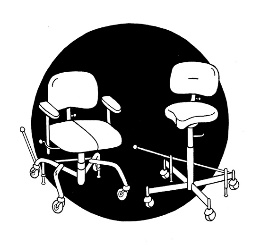 MÅL PROBLEMKROPPSFUNKTIONER och KROPPSSTRUKTURER Patientens mått (om möjligt, mät vid sittande på plant underlag såsom brits eller stol) AKTIVITETER och DELAKTIGHETOMGIVNINGSFAKTORERÖVRIGTPatientPersonnummerPersonnummerFörskrivare  Användarnamn i SesamTitelArbetsplatsPostadressPostadressPostnummer och ortTelefon/MobiltelefonTelefon/MobiltelefonE-postE-postE-postAndra pågående vårdkontakter av betydelse (skriv en kommentar vad det gäller) Andra pågående vårdkontakter av betydelse (skriv en kommentar vad det gäller) Andra pågående vårdkontakter av betydelse (skriv en kommentar vad det gäller) Centrum för hjälpmedel  SPRIDA  HME Annan:     Annan:     Annan:     Kommentar:     Kommentar:     Kommentar:     Diagnos som är relevant för ärendetDiagnos som är relevant för ärendetBenämning och eventuell tidpunkt för diagnosKod (ICD-10)Konsultationen avser  Utprovning av hjälpmedel enligt vald konsultation Anpassning av befintligt hjälpmedel med individnummer:       Byte av hjälpmedel på grund av att nuvarande hjälpmedel har dömts ut av tekniker Övrigt:      Vad är målet med hjälpmedlet? Beskriv tidigare insatser som gjorts för att nå målet Beskriv aktuell problembild (exempelvis relaterat till funktionsnedsättning, önskat aktivitetsutförande, nuvarande hjälpmedel)Rörelserelaterade funktioner som är relevanta för ärendet (exempelvis styrka, koordination och motorik) Eventuell spasticitet eller felställning som är relevant för ärendet  Nej  Ja, var:      Bålstabilitet, balans, huvudkontroll och sittförmåga Eventuell smärta (exempelvis dygnsvariation, intensitet och lokalisation) Finns sår?  Nej, ingen större risk just nu  Risk, var:       Aktuellt sår, var:      Längd (cm):       Vikt (kg):      A: Sittbredd (cm):      B: Sittdjup (cm):      C: Ryggbredd (cm):      D: Rygghöjd (cm):      (Scapulas nedre kant)E: Underbenslängd (cm): Höger:        Vänster:      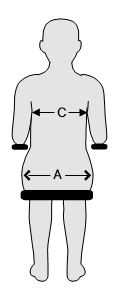 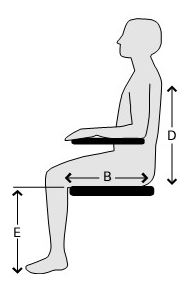 Hur ofta kommer tänkt hjälpmedel att användas? Hur ofta kommer tänkt hjälpmedel att användas? Hur ofta kommer tänkt hjälpmedel att användas?  Enstaka gånger per vecka Flera gånger per vecka Varje dagBeskriv de aktiviteter där hjälpmedlet ska användas Beskriv de funktioner som behöver finnas på hjälpmedletFysisk miljö att ta hänsyn till (exempelvis dörrmått och underlag)Har patienten andra hjälpmedel av betydelse för ärendet?  Nej Ja, vilka:      Andra uppgifter av betydelse 